«Поделка «Фонарик» от Щипицыной Л.Е.»Инструменты: лист цветного картона А4, ножницы, маникюрные ножницы, клей ПВА, линейка, карандаш, «драгоценности».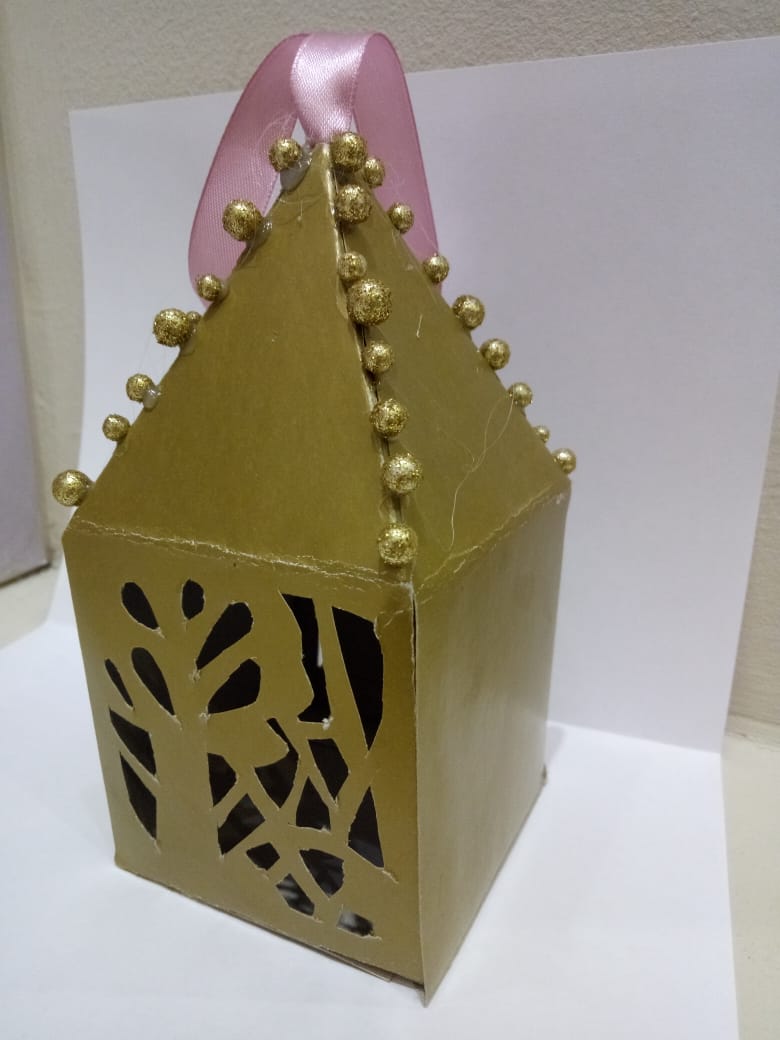 Возьми лист цветного картона и отогни по короткому краю полосу шириной 1см.(это будет язычок для склеивания фонаря).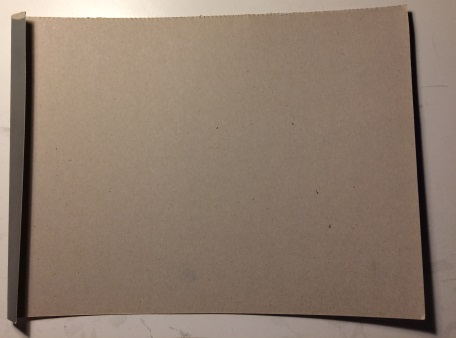 Сложи лист пополам по короткому срезу(язычок внутри). Сложи еще раз пополам. По сгибам пройдись рукояткой ножниц, чтобы картон не разворачивался.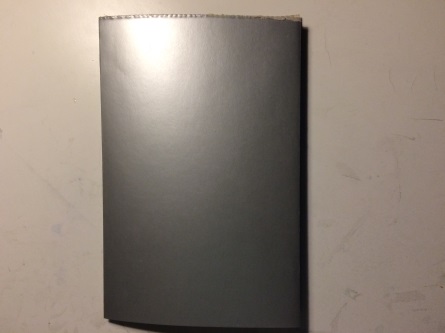 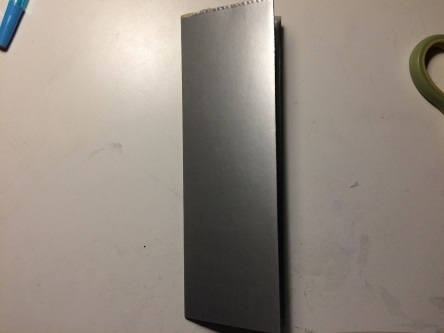 Измерь  ширину получившейся «книжечки» при помощи линейки и по длинному краю отложи точно такое же расстояние(6,5 см.)- это донце фонарика (должен получиться квадрат).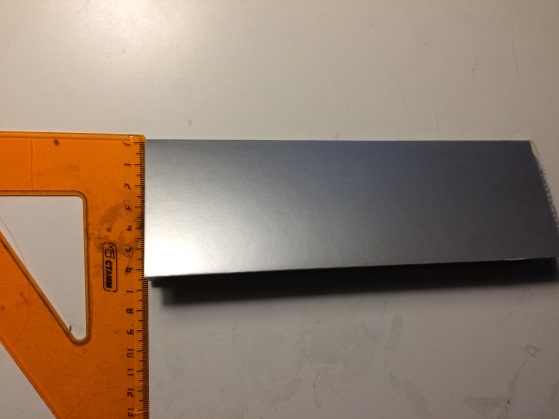 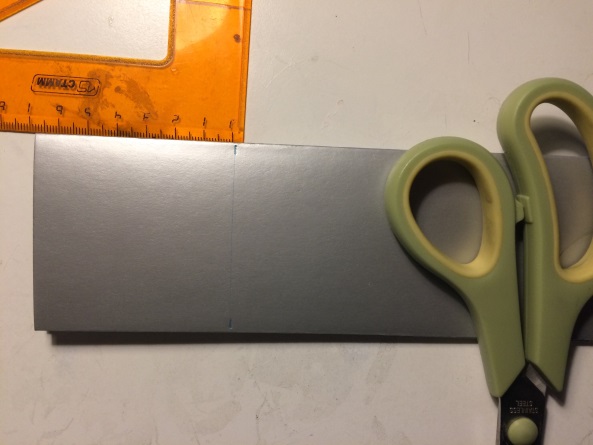 Отогни по расставленным точкам.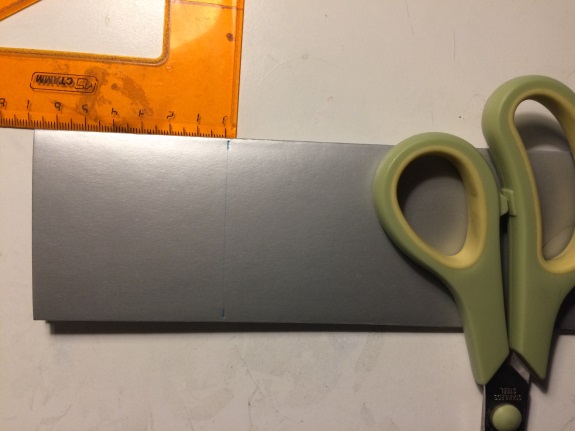 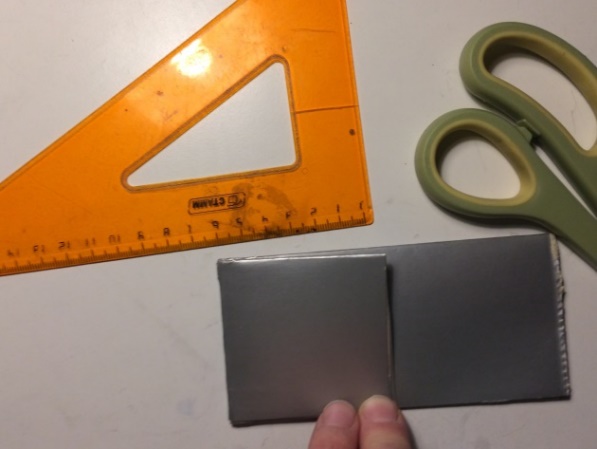 Отогни и противоположный край (это будет крыша фонаря).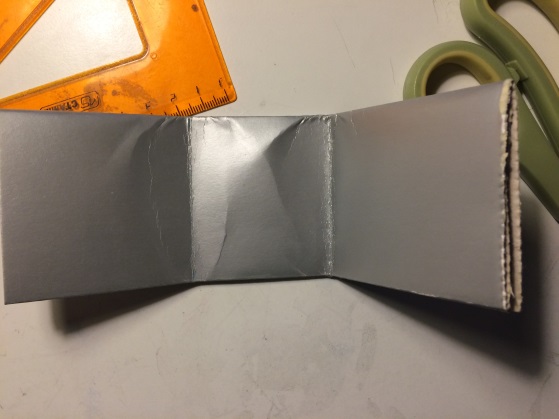 На «крыше» отметь точкой середину по короткому срезу. Отогни с одной стороны от точки и с другой  до перпендикулярного сгиба. Пройдись по сгибам рукояткой ножниц.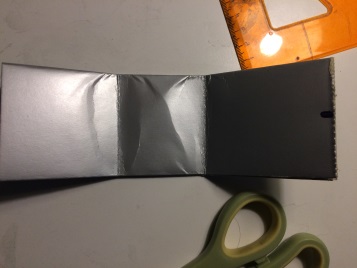 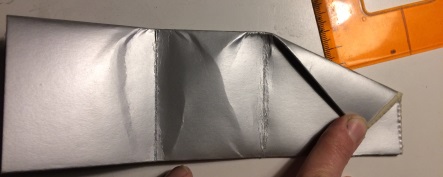 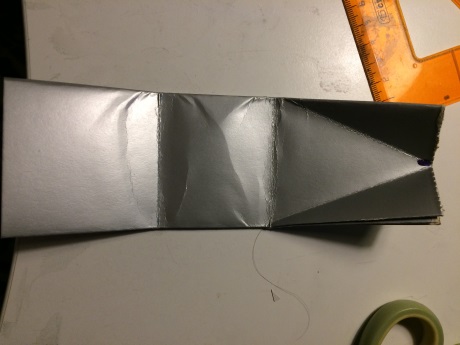 Разверни лист аккуратно.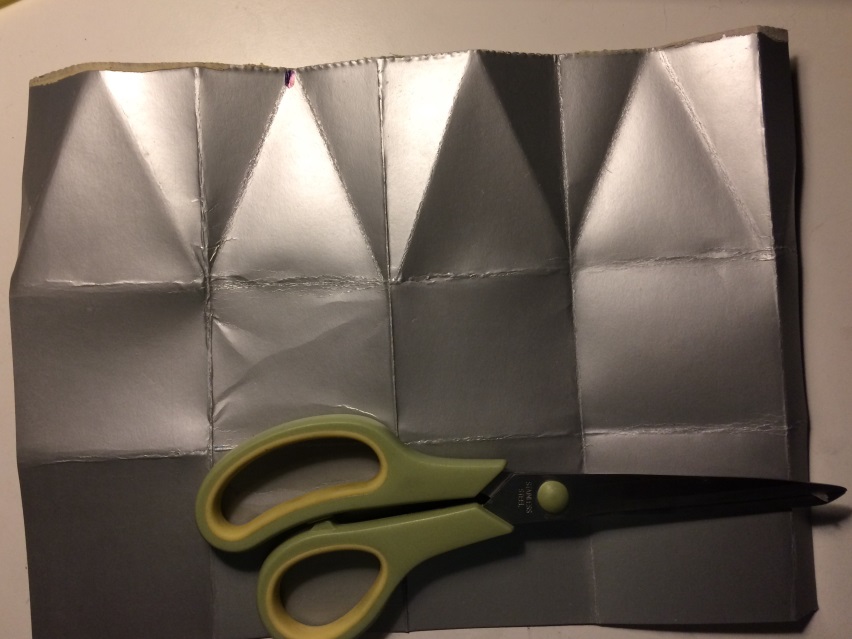 Отметь фломастером линии по которым отрежешь лишний картон. Будь внимателен, нужны язычки для склеивания!!!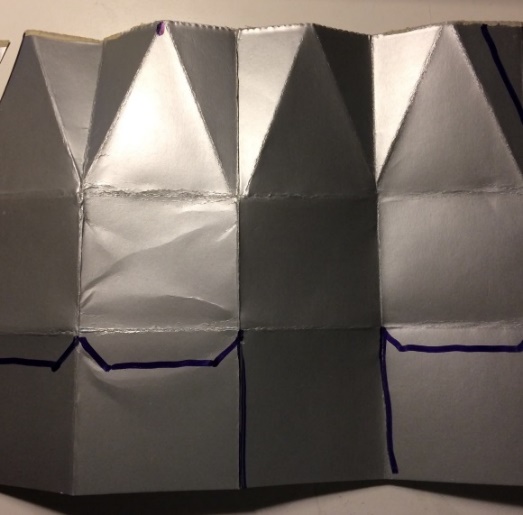 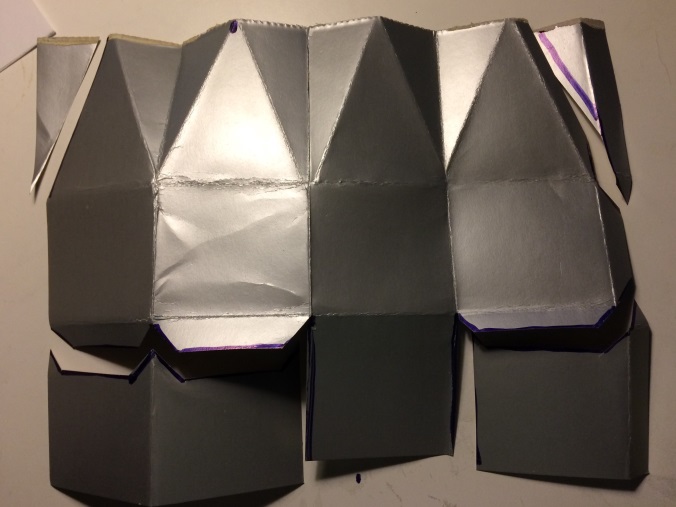 На обратной стороне картона выбери два квадратика, отступи  по 1см. от сгибов и нарисуй снежинку так, чтобы она лучами держалась за края нарисованного квадрата и не «выпала», когда ты вокруг вырежешь  маникюрными ножницами картон .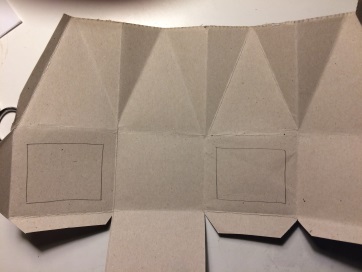 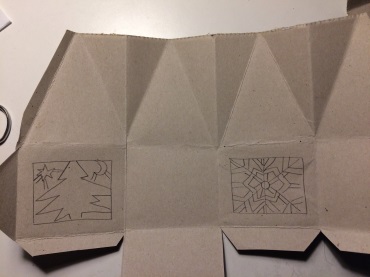 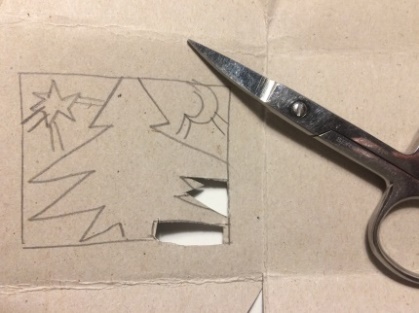 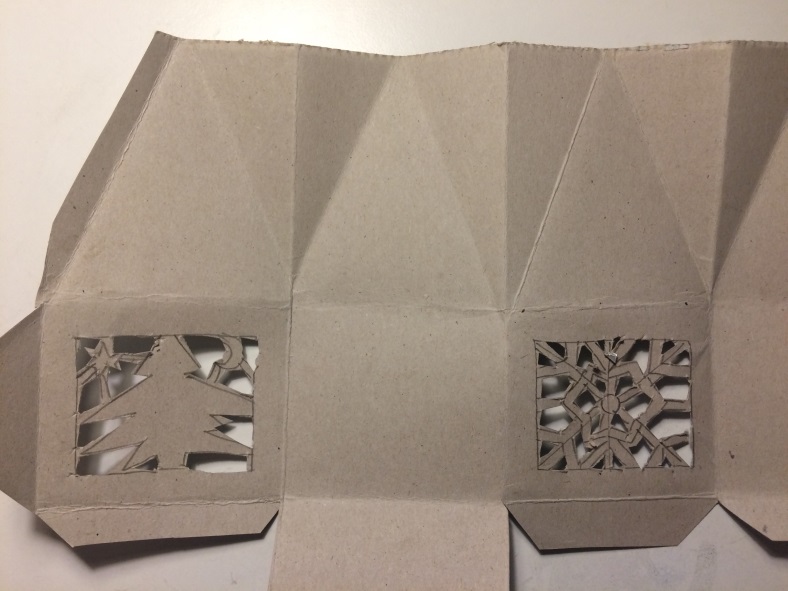 Склеивать фонарик начинай с бокового язычка для приклеивания. Потом приклей квадратное донце (намазав клеем сразу 3 язычка для приклеивания. 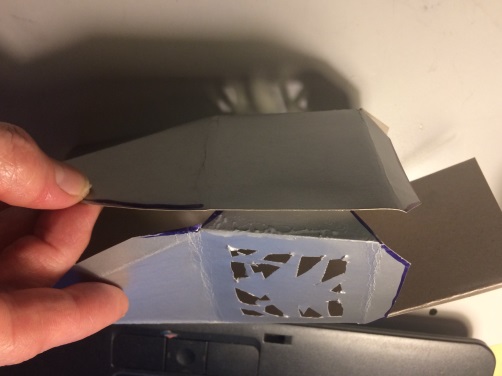 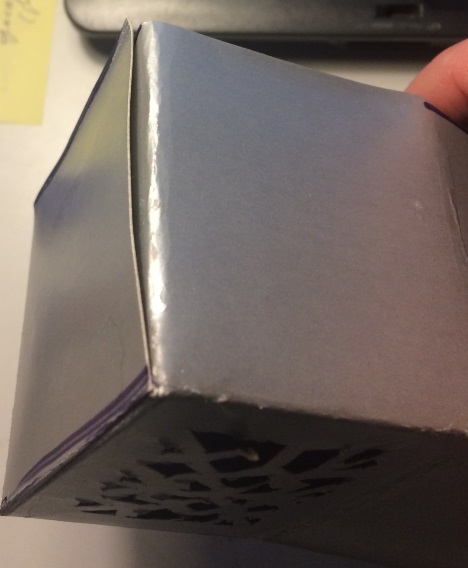 Склей крышу, аккуратно заложив все складочки внутрь фонарика.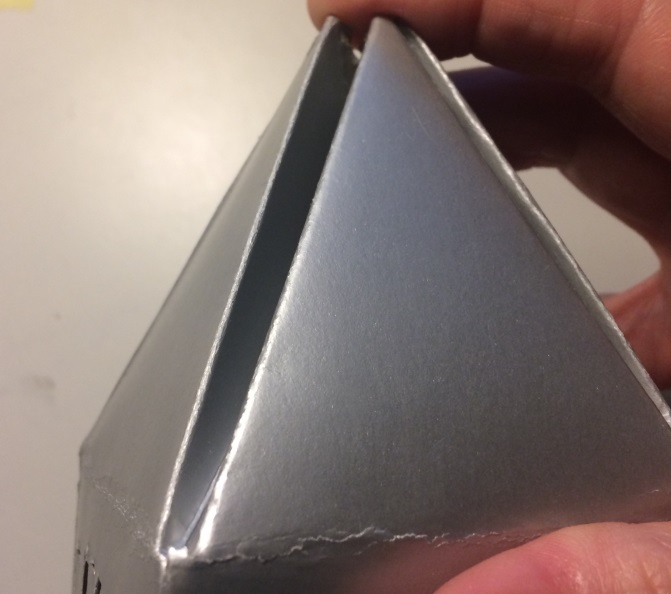 Приклей,  где тебе кажется уместным, «драгоценности».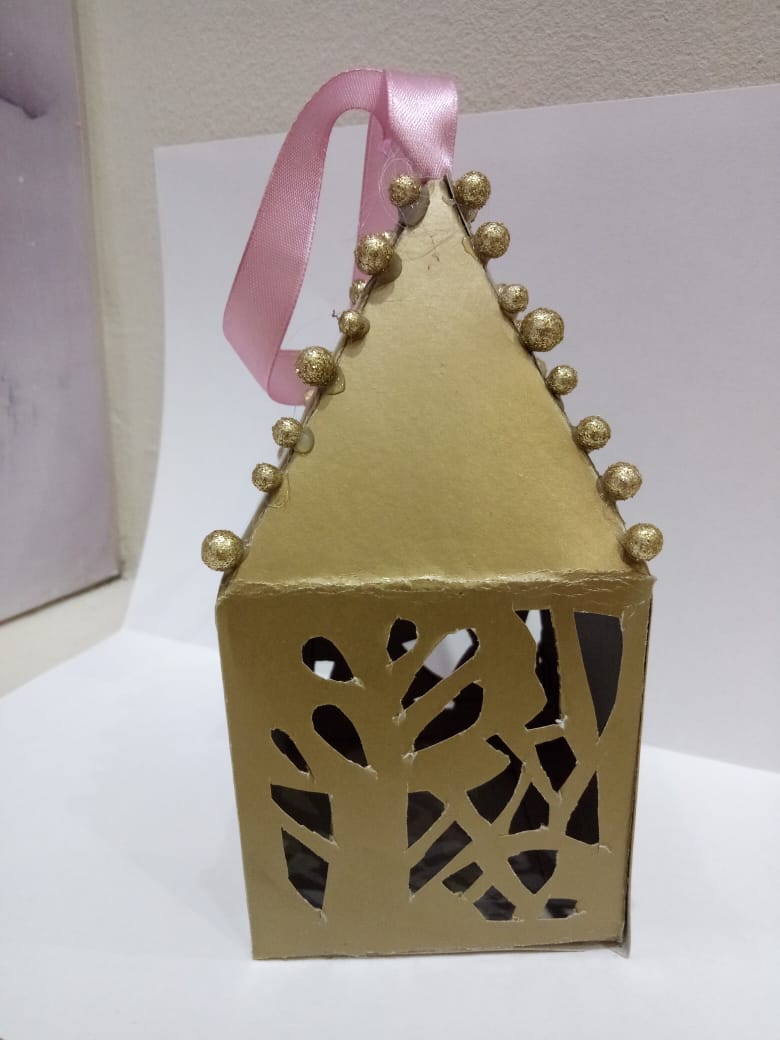 